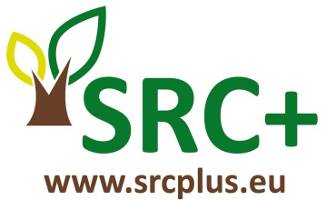 ΗΜΕΡΙΔΑ “Φυτείες Ξυλωδών Δασικών Ειδών Μικρού Περίτροπου Χρόνου για παραγωγή βιομάζας και θερμικές χρήσεις”Αίθουσα "Dock Six Hall", Ξενοδοχείο Porto Palace 26ης Οκτωβρίου 65, Θεσσαλονίκη (περιοχή Νέου Λιμανιού)Πέμπτη 09 Φεβρουαρίου 2017, ώρες 09:30 - 15:00ΦΟΡΜΑ ΕΓΓΡΑΦΗΣ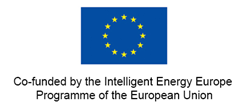 Όνομα –Επώνυμο:Ειδικότητα:Φορέας:Δ/νση:ΤηλέφωνοFax:Ε-mail: